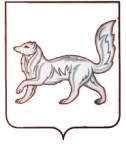 РОССИЙСКАЯ ФЕДЕРАЦИЯТУРУХАНСКИЙ РАЙОННЫЙ СОВЕТ ДЕПУТАТОВКРАСНОЯРСКОГО КРАЯРЕШЕНИЕ02.02.2023                                      с. Туруханск                                    № 15 – 237Об утверждении Правил депутатской этики депутата Туруханского районного Совета депутатовВ соответствии с Федеральным законом от 06.10.2003 № 131-ФЗ «Об общих принципах организации местного самоуправления в Российской Федерации», Законом Красноярского края от 26.06.2008 № 6-1832 «О гарантиях осуществления полномочий лиц, замещающих муниципальные должности в Красноярском крае», руководствуясь статьями 32, 41 Устава Туруханского района, Туруханский районный Совет депутатов РЕШИЛ:1. Утвердить Правила депутатской этики депутата Туруханского районного Совета депутатов согласно приложению.2. Контроль за исполнением настоящего решения возложить на постоянную комиссию Туруханского районного Совета депутатов по местному самоуправлению, законности, правопорядку и борьбе с коррупцией.	3. Настоящее решение вступает в силу после его официального опубликования в общественно-политической газете Туруханского района «Маяк Севера» и подлежит размещению на официальном сайте Туруханского района в сети Интернет.ПРАВИЛА ДЕПУТСКОЙ ЭТИКИ ДЕПУТАТА ТУРУХАНСКОГО РАЙОННОГО СОВЕТА ДЕПУТАТОВ Настоящие Правила депутатской этики (далее – Правила) определяют основные правила поведения депутатов Туруханского районного Совета депутатов Красноярского края в соответствии с общепринятыми этическими нормами при исполнении депутатских полномочий и призваны содействовать повышению авторитета Туруханского районного Совета депутатов Красноярского края (далее - Представительный орган, районный Совет депутатов, Совет депутатов), укреплению доверия граждан к представительному органу местного самоуправления Туруханского района Красноярского края.Настоящие Правила обязательны для исполнения депутатами Туруханского районного Совета депутатов Красноярского края (далее – депутат).1. Общие правила1.1. Депутатская этика - обязательные для каждого депутата правила поведения при осуществлении депутатской деятельности, основанные на нравственных критериях, открытости, честности, верности слову, соблюдении законов и иных нормативных правовых актов органов государственной власти и органов местного самоуправления.1.2. Депутат осуществляет свои полномочия с обязательным соблюдением депутатской этики.1.3. Моральным критерием поведения депутата должны служить идеалы добра, справедливости, гуманизма и милосердия.1.4. Деятельность депутата должна быть направлена на развитие Туруханского района и учитывать интересы граждан муниципального образования. В своей деятельности депутат должен соблюдать безусловный приоритет общенародных интересов и прав человека.В основе деятельности депутата лежит соблюдение следующих принципов:- выражения интересов избирателей;- приоритета прав и свобод человека и гражданина;- гласности депутатской деятельности;- соблюдения законов и муниципальных правовых актов;- следования моральным критериям, отражающим идеалы добра, справедливости, гуманизма, милосердия, порядочности;- социальной справедливости;- объективности и беспристрастности.1.5. Депутат должен выполнять свои полномочия добросовестно и эффективно, укреплять авторитет районного Совета депутатов.1.6. Депутат должен воздерживаться от действий, заявлений и поступков, способных скомпрометировать его самого, представляемых им жителей Туруханского района и нанести ущерб авторитету районного Совета депутатов.1.7. Депутат должен в равной мере сохранять собственное достоинство и уважать достоинство других депутатов, должностных лиц и граждан.1.8. В случае нарушения Правил, допущенного в ходе заседания представительного органа, Представительный орган может:- рассмотреть вопрос о депутатской этике в ходе заседания;- поручить рассмотрение этого вопроса комиссии по местному самоуправлению, законности, правопорядку и по борьбе с коррупцией Туруханского районного Совета депутатов (далее – комиссия). В этом случае комиссия информирует Представительный орган муниципального образования о результатах рассмотрения на очередном заседании Представительного органа.2. Принципы депутатской этики, относящиеся к деятельности депутата в Туруханском районном Совете депутатов2.1. Взаимоотношения между депутатами строятся на основе равноправия. Депутат должен с уважением относиться к мнению своих коллег, строить свою работу на принципах свободного коллективного обсуждения и решения вопросов, избегать конфликтов, искать пути преодоления разногласий путем дискуссии.Депутат не может навязывать свою позицию посредством угроз, ультиматумов и иных подобных действий.2.2. Депутат обязан присутствовать на заседаниях Представительного органа, заседаниях постоянных, временных комиссий районного Совета, членом которых он является, а также на депутатских слушаниях. О невозможности присутствовать на заседании Представительного органа, на заседании постоянных, временных комиссий районного Совета депутатов депутат заблаговременно уведомляет председателя Представительного органа, а в его отсутствие - заместителя председателя, с указанием причин отсутствия.2.3. Депутат на заседаниях Представительного органа, заседаниях постоянных, временных комиссий, депутатских слушаниях выступает в пределах, установленных Регламентом Туруханского районного Совета депутатов. Если выступающий отклоняется от обсуждаемой темы, председательствующий вправе сделать ему замечание. В случае если выступающий после замечания продолжает выступать не по существу вопроса, председательствующий лишает его слова. Депутат должен прекратить свое выступление.Депутат должен соблюдать порядок работы районного Совета депутатов, установленный Регламентом Туруханского районного Совета депутатов, подчиняться требованиям председателя Представительного органа, касающимся соблюдения Регламента Туруханского районного Совета депутатов.Депутат не должен без уважительных причин пропускать заседания Представительного органа, заседания постоянных и временных комиссий, депутатских объединений и депутатские слушания, а также опаздывать на них без уважительных причин. Депутат не вправе покинуть заседание или мероприятие районного Совета без разрешения председательствующего.2.4. Участвуя в заседаниях Представительного органа, заседаниях постоянных, временных комиссий районного Совета, депутат должен проявлять вежливость, тактичность и уважение ко всем присутствующим лицам, не допускать оскорбительные выкрики, не прерывать выступающих.2.5. Обращаясь к другим депутатам и лицам, присутствующим на заседании, депутату рекомендуется использовать следующие формы обращения: «уважаемый председатель», «уважаемый коллега», «уважаемый эксперт» и тому подобное с прибавлением фамилии, имени и отчества или без них.2.6. Выступающий на заседании Представительного органа депутат не вправе:- употреблять в своей речи грубые, некорректные выражения;- допускать необоснованные обвинения в чей-либо адрес;- использовать заведомо ложную информацию;- призывать к противозаконным действиям.Председательствующий обязан сделать предупреждение о недопустимости таких высказываний и призывов. После второго предупреждения, по протокольному решению районного Совета депутатов, выступающий депутат временно лишается права выступления.2.7. Депутат не должен формировать общественное мнение с целью нанесения вреда чести, достоинству и деловой репутации другого лица.2.8. Депутат обязан добросовестно выполнять поручения Представительного органа, постоянных, временных комиссий районного Совета, председателя районного Совета, данные в пределах их компетенции.3. Принципы депутатской этики во взаимоотношениях с гражданами Туруханского района3.1. Взаимоотношения депутата с гражданами Туруханского района строятся на основе уважения и вежливости.3.2. При проведении приема граждан депутату следует проявлять терпение и внимание.3.3. Тексты ответов на обращения граждан должны излагаться депутатом кратко, последовательно, содержать исчерпывающую информацию.4. Принципы депутатской этики во взаимоотношениях с государственными органами, органами местного самоуправления, юридическими и физическими лицами, общественными объединениями4.1. Депутат не должен использовать в личных целях, а также в интересах лиц, состоящих с ним в близком родстве или свойстве, преимущества своего депутатского статуса во взаимоотношениях с государственными органами, органами местного самоуправления, юридическими и физическими лицами, общественными объединениями.Депутат не должен использовать предоставленную ему официальную служебную информацию для приобретения личной выгоды для себя и (или) лиц, состоящих с ним в близком родстве или свойстве.4.2. Депутат не должен разглашать сведения, которые стали ему известны при осуществлении депутатских полномочий, если эти сведения:- составляют государственную, коммерческую или служебную тайну;- связаны с личной, семейной, деловой репутацией граждан;- связаны с деятельностью юридических лиц и доверены депутату при условии их неразглашения.4.3. Депутат не должен получать от юридических и физических лиц вознаграждения (в том числе денежные средства, ссуды, услуги, оплату развлечений, отдыха, транспортных расходов и иные вознаграждения), связанные с исполнением депутатских полномочий, за исключением подарков, полученных депутатом в связи с протокольными мероприятиями.5. Этика публичных выступлений депутата5.1. Депутат вправе публично выступать со своим личным мнением. Выступления должны быть корректными, не задевающими честь и достоинство других лиц, не наносящими ущерб репутации районного Совета депутатов и других органов местного самоуправления, их должностных лиц.5.2. Депутат не вправе выступать от имени районного Совета депутатов, постоянной комиссии как их официальный представитель в отношениях с законодательными органами государственной власти, органами местного самоуправления, средствами массовой информации, иными организациями, если он не наделен на то соответствующими полномочиями.5.3. Депутат, выступая на заседаниях районного Совета депутатов, ее органов, в средствах массовой информации с различного рода публичными заявлениями, комментариями или оценкой деятельности органов государственной власти, местного самоуправления, организаций и граждан, обязан использовать достоверную, проверенную информацию.В случае употребления в публичных выступлениях и заявлениях недостоверных фактов, а также унижения чести, достоинства и деловой репутации указанных органов, организаций и лиц депутат публично признает некорректность своих высказываний и приносит извинения.5.4. Публичные извинения депутата должны быть адекватными месту и форме нарушения депутатской этики. Они приносятся:- на заседаниях Представительного органа и ее постоянных комиссиях;- в присутствии обратившихся лиц;- через средства массовой информации, в которых были размещены неэтичные высказывания депутата.6. Рассмотрение вопросов, связанных с соблюдением депутатами депутатской этики6.1. Рассмотрение вопросов, связанных с соблюдением депутатами депутатской этики, осуществляет Комиссия.Комиссия не вправе рассматривать вопросы, относящиеся к компетенции избирательной комиссии, суда, прокуратуры, органов внутренних дел.Не являются предметом рассмотрения комиссии вопросы, не связанные со статусом депутата, в том числе:- этика личной жизни депутата;- служебная (трудовая) деятельность депутата;- отношения депутата с общественными объединениями в качестве члена этих общественных объединений.6.2. Комиссия рассматривает письменные заявления о поведении депутата, нарушении норм настоящих Правил депутатом, поступившие от физических лиц, должностных лиц органов государственной власти, органов местного самоуправления, руководителей организаций, общественных объединений, а также информацию из средств массовой информации.Комиссия также рассматривает информацию и материалы по поручению районного Совета депутатов или ее постоянных комиссий.6.3. Комиссия рассматривает обращение в течение 30 дней со дня его регистрации в порядке, установленном Федеральным законом от 02.05.2006 № 59-ФЗ «О порядке рассмотрения обращений граждан Российской Федерации».6.4. На заседание комиссии должен быть приглашен депутат, действия которого являются предметом рассмотрения. Явка депутата, надлежащим образом извещенного о времени и месте заседания Комиссии, является обязательной, за исключением случаев невозможности присутствия депутата на заседании Комиссии и по уважительной причине (период временной нетрудоспособности, нахождение в отпуске, командировке, иное), о наличии которых депутат обязан уведомить письменно (с предоставлением подтверждающих документов) Комиссию не позднее 1 рабочего дня до даты проведения заседания Комиссии.Отсутствие депутата, надлежащим образом извещенного о времени и месте заседания комиссии, не препятствует рассмотрению вопроса о привлечении депутата к ответственности за нарушение Правил по существу.Рассмотрение вопроса о нарушении депутатом Правил осуществляется комиссией на закрытом заседании. Депутат вправе дать комиссии объяснения по рассматриваемому вопросу.6.5. По результатам рассмотрения заявлений (обращений) Комиссия принимает решение об установлении факта нарушения Правил или об отсутствии такого нарушения.6.6. В случае установления факта нарушения Правил, Комиссия направляет в районный Совет материалы для рассмотрения вопроса о поведении депутата в течение 5 календарных дней с даты принятия соответствующего решения.6.7. Комиссия предоставляет обратившемуся лицу ответ с результатом рассмотрения обращения не позднее 3 календарных дней с даты принятия соответствующего решения.Обратившееся лицо может обжаловать решение, принятое Комиссией, в районном Совете депутатов, а также в судебном порядке в соответствие с требованиями действующего законодательства.7. Рассмотрение на заседании Представительным органом вопросов, связанных с нарушением Правил7.1. Представительный орган рассматривает материалы о поведении депутата, переданные ей Комиссией, на своем заседании в присутствии депутата, нарушившего Правила.7.2. Представительный орган вправе принять решение о закрытом рассмотрении вопроса. Соответствующее решение принимается голосованием. Депутат, допустивший нарушение Правил, вправе требовать закрытого рассмотрения вопроса. Указанное требование депутата ставится на голосование.7.3. При рассмотрении вопроса о поведении депутата на заседание Представительного органа приглашаются и заслушиваются обратившиеся лица.На заседании заслушивается информация председателя Комиссии о рассмотрении обращения, принятом решении.7.4. По результатам рассмотрения вопроса Представительный орган вправе применить к депутату, нарушившему Правила, одну из следующих мер воздействия:- указать депутату на недопустимость нарушения Правил;- обязать депутата принести публичные извинения (в соответствие с требованиями пункта 5.4. Правил).Решение Представительного органа принимается большинством голосов от присутствующих депутатов. При этом депутат, допустивший нарушение Правил, при рассмотрении соответствующего вопроса в голосовании не участвует.Депутат освобождается от применения мер воздействия, если он принес публичные извинения до принятия Представительным органом решения.7.5. Депутат обязан исполнить решение, принятое Представительным органом, в срок, установленный в решении.ПредседательТуруханского районногоСовета депутатовГлаваТуруханского района____________________________________________Ю.М. ТагировО.И. ШереметьевПриложениек решению Туруханского районного Совета депутатов от 02.02.2023 № 15 – 237